El Shaddai (Deutsch Übersetzung)Refrain: El Shaddai, El Shaddai, El Elyonna Adonai.Du bleibst Gott in Ewigkeit auch im Wandel dieser Zeit,El Shaddai, El Shaddai, Erkamka na Adonai.Deine Liebe macht uns frei, El Shaddai.Du hast Dich geoffenbart, Abraham vor Not bewahrt,seinen lang ersehnten Sohn durch des Widders Blut verschont.Und durch Meer und Wüstensand führtest Du mit starker HandDein Israel in das verheiß’ne Land.RefrainDu hast Dich geoffenbart, als die Zeit erfüllet war,und nach Deinem großen Plan Jesus Christus zu uns kam.Doch sie nahmen ihn nicht auf, nahmen das Gericht in Kauf,lehnten den Messias ab, der für ihre Rettung starb.El Shaddai, El Shaddai, El Elyon na Adonai,Du bleibst Gott in Ewigkeit auch im Wandel dieser Zeit.El Shaddai, El Shaddai. Erkamka na Adonai,Dir sei Dank in Ewigkeit, El Shaddai.
Text: Michael Card / Barbara WernerMelodie und Satz: John Thompson (1982)El-Shaddai: Allmächtiger GottEl-Elyon: Allerhöchster GottPassende Bibelstellen: 1. Mose 17, 1-7 und 1. Mose 22, 13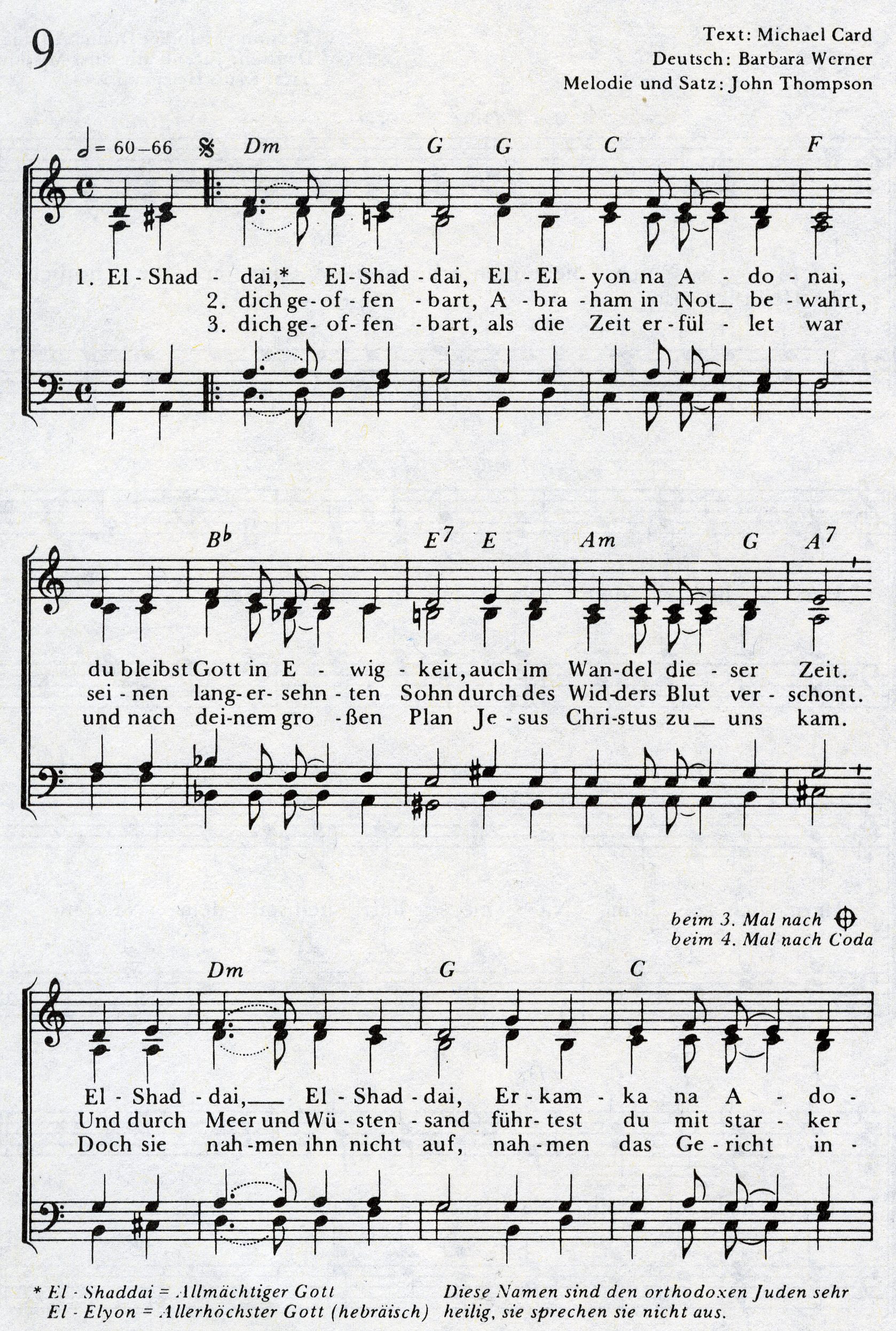 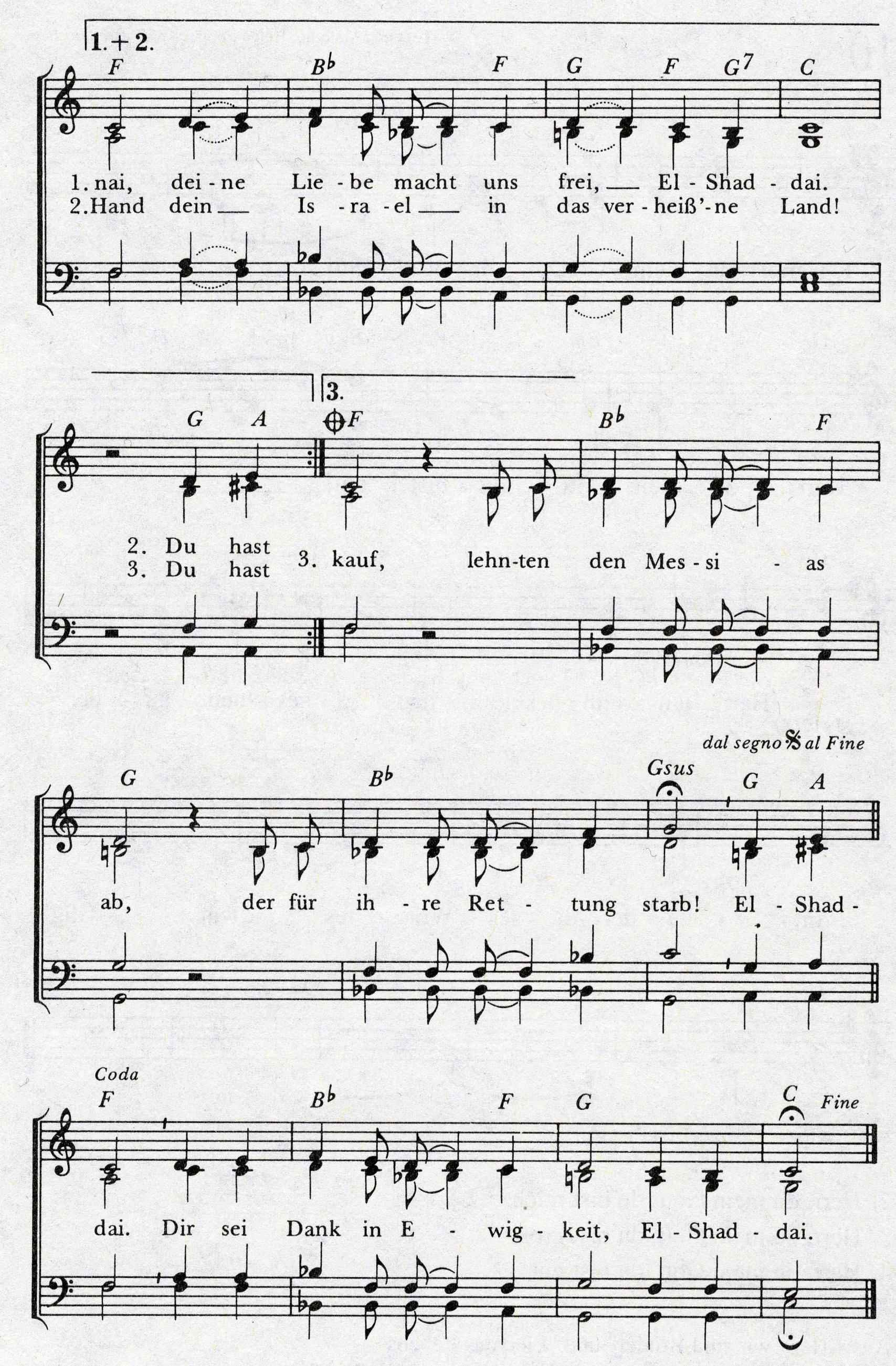 